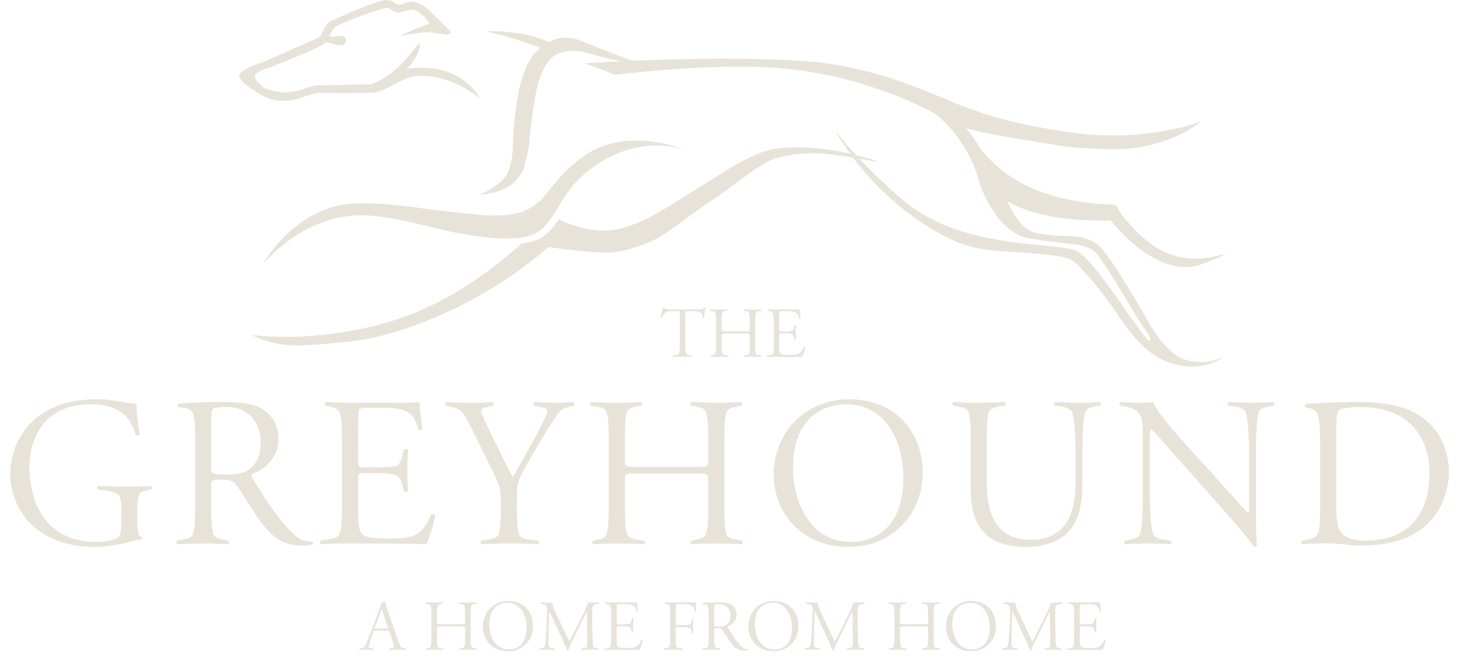 StartersStartersStartersStartersStartersHome Made Soup£4.95Salt & Pepper Calamari£5.95Garlic Mushrooms£4.95Scampi£5.95Grilled Halloumi£5.95Chorizo Malbec£5.95Main CoursesMain CoursesMain CoursesMain CoursesMain CoursesCumberland Sausage served with Mash Potato and Peas. A Vegetarian option is available£9.95Vegetable Curry served with rice and a side of Saag Aloo£12.95Vegan Mushroom Pie, Seasonal Vegetables with choice of Roast or Mashed Potatoes£12.95Cottage Pie with a side of seasonal vegetables£9.95Chicken Curry Gram masala with a Side of Spiced Rice & Saag-Aloo£12.95Mixed Grill: Cumberland sausage, Chicken filet, Steak, Gammon, Fried Tomato, Mushroom & Chips£14.95Chicken Tikka Jalfrezi with a Side of Spiced Rice & Saag Aloo£12.95Mango and Lime Chicken Salad£10.95Spaghetti Arrabbiata£9.95Gnocchi Arrabbiata£9.95Spaghetti Bolognese£9.95Gnocchi Bolognese£9.95Off The Bone Ham, Eggs, and Chips£10.95Scampi & Chips served with Garden or Mushy peas£10.95Gammon, Eggs And Chips£10.95Calzone Volcanico£12.95For allergy information, please consult our ChefFor allergy information, please consult our ChefFor allergy information, please consult our ChefFor allergy information, please consult our ChefFor allergy information, please consult our Chef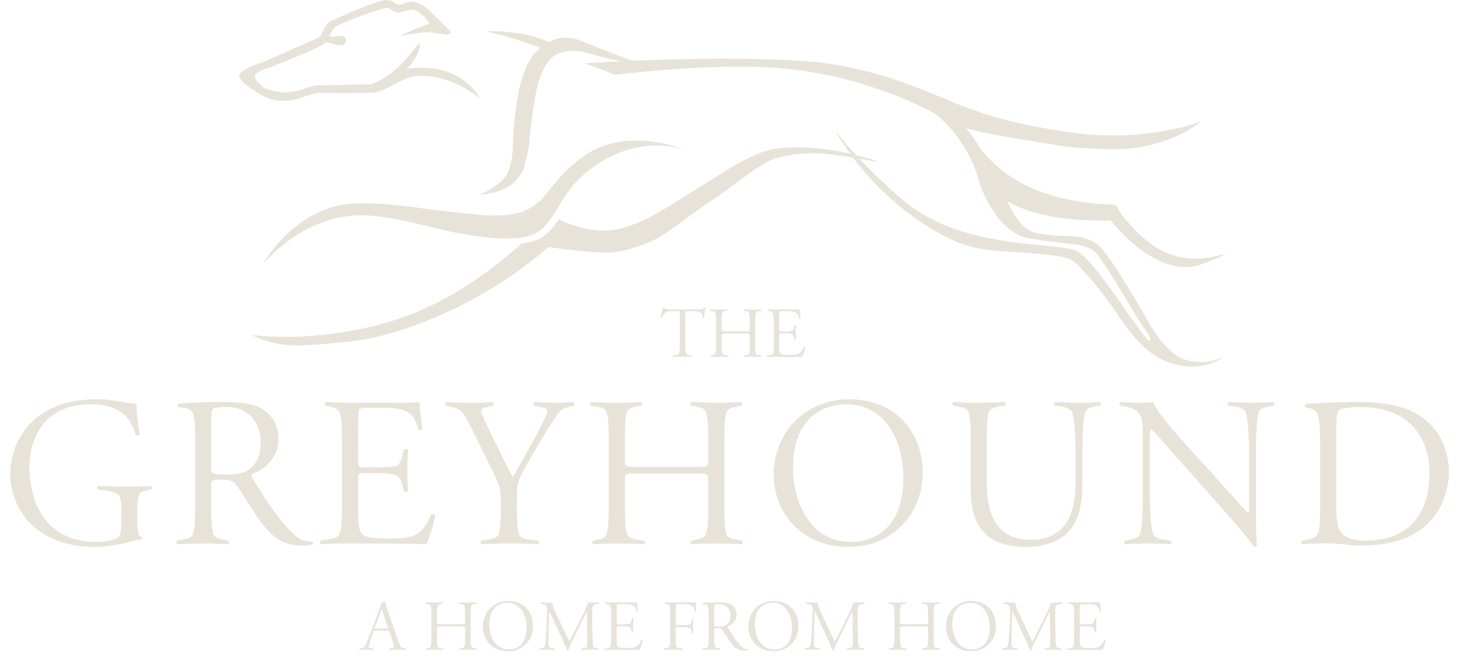 Hamburgers And SandwichesHamburgers And SandwichesHamburgers And SandwichesHamburgers And SandwichesHamburgers And SandwichesBig Bear Burger ¼ Beef pound, egg, bacon, cheese, salad, Cheddar & fries£12.95Big Bear Chicken Burger¼ Chicken pound, egg, bacon, cheese & fries£12.95Big Bear Chilli Burger served with Chilli, Cheese and Arabiatta Salsa£12.95Big Bear Blue Cheese Egg, Bacon, Salad & Fries£12.95Big Bear Double¼ Chicken pounder, ¼ Beef pound egg, Chilli, bacon, Salad, cheese & fries£14.95Big Bear Double¼ Chicken pounder, ¼ Beef pound egg, Chilli, bacon, Salad, cheese & fries£14.95Big Bear Double¼ Chicken pounder, ¼ Beef pound egg, Chilli, bacon, Salad, cheese & fries£14.95Big Bear Double¼ Chicken pounder, ¼ Beef pound egg, Chilli, bacon, Salad, cheese & fries£14.95Big Bear Double¼ Chicken pounder, ¼ Beef pound egg, Chilli, bacon, Salad, cheese & fries£14.95Bigbear Smoke House Vegan Burger is in production £12.95Sausage SandwichToasted on Request£4.95Bacon SandwichToasted on Request£4.95Off the bone Ham and Tomato Sandwich£4.95All Day Breakfast Sandwich Sausage, Bacon and Egg. Toasted on Request£6.95Chilli DawgAn All American Hotdog served with chilli, cheese, relish or fried onions and a sauce of choice£5.95For allergy information, please consult our ChefFor allergy information, please consult our ChefFor allergy information, please consult our ChefFor allergy information, please consult our ChefFor allergy information, please consult our Chef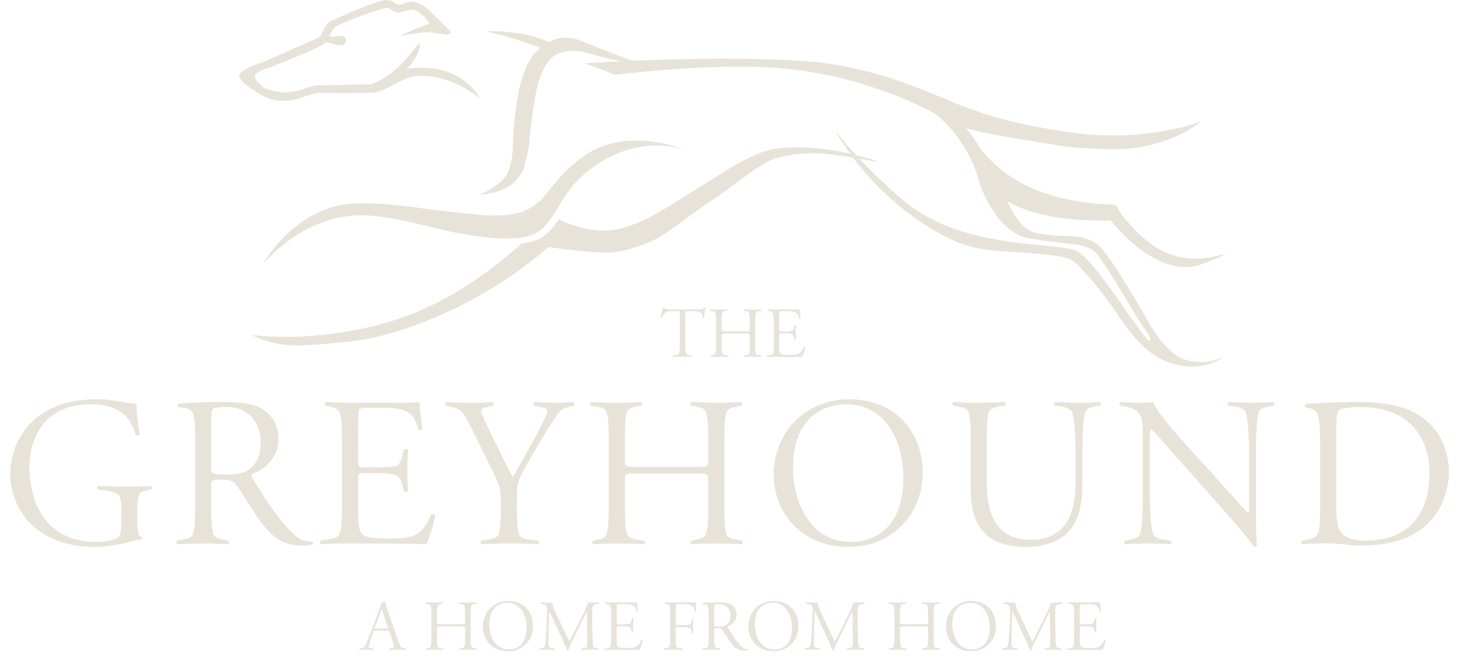 DessertsDessertsDessertsDessertsDessertsHome-Made Apple Pie & Custard£5.95Eton Mess£5.95Chocolate Brownie & Ice Cream£5.95Home Made Cheesecake£5.95Ice Cream£4.95For allergy information, please consult our ChefFor allergy information, please consult our ChefFor allergy information, please consult our ChefFor allergy information, please consult our ChefFor allergy information, please consult our Chef